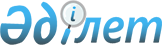 О внесении изменений в решение Абайского районного маслихата от 24 декабря 2021 года № 17/161 "O бюджетах города районного значения, сел, поселков, сельских округов на 2022-2024 годы"
					
			С истёкшим сроком
			
			
		
					Решение Абайского районного маслихата Карагандинской области от 29 апреля 2022 года № 23/219. Прекращено действие в связи с истечением срока
      Абайский районный маслихат РЕШИЛ:
      1. Внести в решение Абайского маслихата от 24 декабря 2021 года №17/161 "O бюджетах города районного значения, сел, поселков, сельских округов на 2022-2024 годы" следующие изменения:
      пункт 1 изложить в новой редакции:
      "1. Утвердить бюджет города Абай на 2022-2024 годы согласно приложениям 1, 2 и 3 соответственно, в том числе на 2022 год в следующих объемах:
      1) доходы – 754 327 тысяч тенге, в том числе:
      налоговые поступления – 122 671 тысяч тенге;
      неналоговые поступления – 636 тысяч тенге;
      поступления от продажи основного капитала – 28 900 тысяч тенге;
      поступления трансфертов – 602 120 тысяч тенге;
      2) затраты – 757 769 тысяч тенге;
      3) чистое бюджетное кредитование – 0 тысяч тенге:
      бюджетные кредиты – 0 тысяч тенге;
      погашение бюджетных кредитов – 0 тысяч тенге;
      4) сальдо по операциям с финансовыми активами – 0 тысяч тенге, в том числе:
      приобретение финансовых активов – 0 тысяч тенге;
      поступление от продажи финансовых активов государства – 0 тысяч тенге;
      5) дефицит (профицит) бюджета – – 3 442 тысяч тенге;
      6) финансирование дефицита (использование профицита) бюджета – 3 442 тысяч тенге:
      поступление займов – 0 тысяч тенге;
      погашение займов – 0 тысяч тенге;
      используемые остатки бюджетных средств – 3 442 тысяч тенге.";
      приложения 1, 4 к указанному решению изложить в новой редакции согласно приложениям 1, 2 к настоящему решению;
      пункт 3 изложить в новой редакции:
      "3. Утвердить бюджет поселка Топар на 2022-2024 годы согласно приложениям 5, 6 и 7 соответственно, в том числе на 2022 год в следующих объемах:
      доходы – 191 613 тысяч тенге, в том числе:
      налоговые поступления – 90 407 тысяч тенге;
      неналоговые поступления – 125 тысяч тенге;
      поступления от продажи основного капитала – 2 200 тысяч тенге;
      поступления трансфертов – 98 881 тысяч тенге;
      1) затраты – 222 607 тысяч тенге;
      2) чистое бюджетное кредитование – 0 тысяч тенге:
      бюджетные кредиты – 0 тысяч тенге;
      погашение бюджетных кредитов – 0 тысяч тенге;
      3) сальдо по операциям с финансовыми активами – 0 тысяч тенге, в том числе:
      приобретение финансовых активов – 0 тысяч тенге;
      поступление от продажи финансовых активов государства – 0 тысяч тенге;
      5) дефицит (профицит) бюджета – – 30 994 тысяч тенге;
      6) финансирование дефицита (использование профицита) бюджета – 30 994 тысяч тенге:
      поступление займов – 0 тысяч тенге;
      погашение займов – 0 тысяч тенге;
      используемые остатки бюджетных средств – 30 994 тысяч тенге.";
      приложения 5, 8 к указанному решению изложить в новой редакции согласно приложениям 3, 4 к настоящему решению;
      пункт 5 изложить в новой редакции:
      "5. Утвердить бюджет поселка Карабас на 2022-2024 годы согласно приложениям 9, 10 и 11 соответственно, в том числе на 2022 год в следующих объемах:
      1) доходы – 74 748 тысяч тенге, в том числе:
      налоговые поступления – 5 385 тысяч тенге;
      неналоговые поступления – 0 тысяч тенге;
      поступления от продажи основного капитала – 0 тысяч тенге;
      поступления трансфертов – 69 363 тысяч тенге;
      2) затраты – 113 868 тысяч тенге;
      3) чистое бюджетное кредитование – 0 тысяч тенге:
      бюджетные кредиты – 0 тысяч тенге;
      погашение бюджетных кредитов – 0 тысяч тенге;
      4) сальдо по операциям с финансовыми активами – 0 тысяч тенге, в том числе:
      приобретение финансовых активов – 0 тысяч тенге;
      поступление от продажи финансовых активов государства – 0 тысяч тенге;
      5) дефицит (профицит) бюджета – – 39 120 тысяч тенге;
      6) финансирование дефицита (использование профицита) бюджета – 39 120 тысяч тенге:
      поступление займов – 0 тысяч тенге;
      погашение займов – 0 тысяч тенге;
      используемые остатки бюджетных средств – 39 120 тысяч тенге.";
      приложения 9, 12 к указанному решению изложить в новой редакции согласно приложениям 5, 6 к настоящему решению;
      пункт 9 изложить в новой редакции:
      "9. Утвердить бюджет Дубовского сельского округа на 2022-2024 годы согласно приложениям 17, 18 и 19 соответственно, в том числе на 2022 год в следующих объемах:
      1) доходы – 171 974 тысяч тенге, в том числе:
      налоговые поступления – 9 796 тысяч тенге;
      неналоговые поступления – 266 тысяч тенге;
      поступления от продажи основного капитала – 500 тысяч тенге;
      поступления трансфертов – 161 412 тысяч тенге;
      2) затраты – 173 334 тысяч тенге;
      3) чистое бюджетное кредитование – 0 тысяч тенге:
      бюджетные кредиты – 0 тысяч тенге;
      погашение бюджетных кредитов – 0 тысяч тенге;
      4) сальдо по операциям с финансовыми активами – 0 тысяч тенге, в том числе:
      приобретение финансовых активов – 0 тысяч тенге;
      поступление от продажи финансовых активов государства – 0 тысяч тенге;
      5) дефицит (профицит) бюджета – – 1 360 тысяч тенге;
      6) финансирование дефицита (использование профицита) бюджета – 1 360 тысяч тенге:
      поступление займов – 0 тысяч тенге;
      погашение займов – 0 тысяч тенге;
      используемые остатки бюджетных средств – 1 360 тысяч тенге.";
      приложения 17, 20 к указанному решению изложить в новой редакции согласно приложениям 7, 8 к настоящему решению;
      пункт 11 изложить в новой редакции:
      "11. Утвердить бюджет Акбастауского сельского округа на 2022-2024 годы согласно приложениям 21, 22 и 23 соответственно, в том числе на 2022 год в следующих объемах:
      1) доходы – 73 766 тысяч тенге, в том числе:
      налоговые поступления – 1 894 тысяч тенге;
      неналоговые поступления – 0 тысяч тенге;
      поступления от продажи основного капитала – 0 тысяч тенге;
      поступления трансфертов – 71 872 тысяч тенге;
      2) затраты – 73 767 тысяч тенге;
      3) чистое бюджетное кредитование – 0 тысяч тенге:
      бюджетные кредиты – 0 тысяч тенге;
      погашение бюджетных кредитов – 0 тысяч тенге;
      4) сальдо по операциям с финансовыми активами – 0 тысяч тенге, в том числе:
      приобретение финансовых активов – 0 тысяч тенге;
      поступление от продажи финансовых активов государства – 0 тысяч тенге;
      5) дефицит (профицит) бюджета – – 1 тысяч тенге;
      6) финансирование дефицита (использование профицита) бюджета – 1 тысяч тенге:
      поступление займов – 0 тысяч тенге;
      погашение займов – 0 тысяч тенге;
      используемые остатки бюджетных средств – 1 тысяч тенге.";
      приложение 21 к указанному решению изложить в новой редакции согласно приложения 9 к настоящему решению;
      пункт 15 изложить в новой редакции:
      "15. Утвердить бюджет Карагандинского сельского округа на 2022-2024 годы согласно приложениям 29, 30 и 31 соответственно, в том числе на 2022 год в следующих объемах:
      1) доходы – 72 667 тысяч тенге, в том числе:
      налоговые поступления – 5 376 тысяч тенге;
      неналоговые поступления – 94 тысяч тенге;
      поступления от продажи основного капитала – 1000 тысяч тенге;
      поступления трансфертов – 66 197 тысяч тенге;
      2) затраты – 85 715 тысяч тенге;
      3) чистое бюджетное кредитование – 0 тысяч тенге:
      бюджетные кредиты – 0 тысяч тенге;
      погашение бюджетных кредитов – 0 тысяч тенге;
      4) сальдо по операциям с финансовыми активами – 0 тысяч тенге, в том числе:
      приобретение финансовых активов – 0 тысяч тенге;
      поступление от продажи финансовых активов государства – 0 тысяч тенге;
      5) дефицит (профицит) бюджета – – 13 048 тысяч тенге;
      6) финансирование дефицита (использование профицита) бюджета – 13 048 тысяч тенге:
      поступление займов – 0 тысяч тенге;
      погашение займов – 0 тысяч тенге;
      используемые остатки бюджетных средств – 13 048 тысяч тенге.";
      приложения 29, 32 к указанному решению изложить в новой редакции согласно приложениям 10, 11 к настоящему решению.
      2. Настоящее решение вводится в действие с 1 января 2022 года. Бюджет города Абай на 2022 год Целевые трансферты города Абай из вышестоящего бюджета на 2022 год Бюджет поселка Топар на 2022 год Целевые трансферты поселка Топар из вышестоящего бюджета на 2022 год Бюджет поселка Карабас на 2022 год Целевые трансферты поселка Карабас из вышестоящего бюджета на 2022 год Бюджет Дубовского сельского округа на 2022 год Целевые трансферты Дубовского сельского округа из вышестоящего бюджета на 2022 год Бюджет Акбастауского сельского округа на 2022 год Бюджет Карагандинского сельского округа на 2022 год Целевые трансферты Карагандинского сельского округа из вышестоящего бюджета на 2022 год
					© 2012. РГП на ПХВ «Институт законодательства и правовой информации Республики Казахстан» Министерства юстиции Республики Казахстан
				
      Секретарь Абайского районного маслихата

Д. Сакенов
Приложение 1
к решению Абайского районного
маслихата от 29 апреля 2022 года№ 23/219Приложение 1
Абайского районного маслихата
от 24 декабря 2021 года
№ 17/161
Категория 
Категория 
Категория 
Категория 
Сумма (тысяч тенге)
Класс 
Класс 
Класс 
Сумма (тысяч тенге)
Подкласс
Подкласс
Сумма (тысяч тенге)
Наименование
Сумма (тысяч тенге)
1
2
3
4
5
І. Доходы 
754 327
1
Налоговые поступления 
122 671
01
Подоходный налог 
6 017
2
Индивидуальный подоходный налог 
6 017
04
Налоги на собственность 
92 796
1
Налоги на имущество 
5 452
3
Земельный налог
9 567
4
Налог на транспортные средства 
77 777
05
Внутренние налоги на товары, работы и услуги
23 858
3
Поступления за использование природных и других ресурсов
23 323
4
Сборы за ведение предпринимательской и профессиональной деятельности
535
2
Неналоговые поступления 
636
01
Доходы от государственной собственности 
636
5
Доходы от аренды имущества, находящегося в государственной собственности 
636
3
Поступления от продажи основного капитала 
28 900
03
Продажа земли и нематериальных активов
28 900
1
Продажа земли
25 000
2
Продажа нематериальных активов
3 900
4
Поступления трансфертов 
602 120
02
Трансферты из вышестоящих органов государственного управления
602 120
3
Трансферты из районного (города областного значения) бюджета
602 120
Функциональная группа 
Функциональная группа 
Функциональная группа 
Функциональная группа 
Функциональная группа 
Сумма (тысяч тенге)
Функциональная подгруппа 
Функциональная подгруппа 
Функциональная подгруппа 
Функциональная подгруппа 
Сумма (тысяч тенге)
Администратор бюджетных программ 
Администратор бюджетных программ 
Администратор бюджетных программ 
Сумма (тысяч тенге)
Программа 
Программа 
Сумма (тысяч тенге)
Наименование
Сумма (тысяч тенге)
1
2
3
4
5
6
ІІ. Затраты 
757 769
01
Государственные услуги общего характера 
116 992
1
Представительные, исполнительные и другие органы, выполняющие общие функции государственного управления
59 848
124
Аппарат акима города районного значения, села, поселка, сельского округа
59 848
001
Услуги по обеспечению деятельности акима города районного значения, села, поселка, сельского округа
59 848
2
Финансовая деятельность
57 144
124
Аппарат акима города районного значения, села, поселка, сельского округа
57 144
053
Управление коммунальным имуществом города районного значения, села, поселка, сельского округа
57 144
07
Жилищно-коммунальное хозяйство
318 130
3
Благоустройство населенных пунктов
318 130
124
Аппарат акима города районного значения, села, поселка, сельского округа
318 130
008
Освещение улиц в населенных пунктах
84 550
009
Обеспечение санитарии населенных пунктов
4 000
010
Содержание мест захоронений и погребение безродных
485
011
Благоустройство и озеленение населенных пунктов
229 095
12
Транспорт и коммуникации
317 729
1
Автомобильный транспорт
317 729
124
Аппарат акима города районного значения, села, поселка, сельского округа
317 729
013
Обеспечение функционирования автомобильных дорог в городах районного значения, селах, поселках, сельских округах
202 959
045
Капитальный и средний ремонт автомобильных дорог в городах районного значения, селах, поселках, сельских округах
114 770
14
Обслуживание долга
4 917
1
Обслуживание долга
4 917
124
Аппарат акима города районного значения, села, поселка, сельского округа
4 917
042
Обслуживание долга аппарата акима города районного значения, села, поселка, сельского округа по выплате вознаграждений и иных платежей по займам из районного (города областного значения) бюджета
4 917
15
Трансферты
1
1
Трансферты
1
124
Аппарат акима города районного значения, села, поселка, сельского округа
1
048
Возврат неиспользованных (недоиспользованных) целевых трансфертов
1
III. Чистое бюджетное кредитование
0 
Бюджетные кредиты
0
Категория
Категория
Категория
Категория
Сумма (тысяч тенге)
Класс
Класс
Класс
Сумма (тысяч тенге)
Подкласс
Подкласс
Сумма (тысяч тенге)
Наименование
Сумма (тысяч тенге)
1
2
3
4
5
5
Погашение бюджетных кредитов
0
01
Погашение бюджетных кредитов
0
1
Погашение бюджетных кредитов, выданных из государственного бюджета
0
Функциональная группа 
Функциональная группа 
Функциональная группа 
Функциональная группа 
Функциональная группа 
Сумма (тысяч тенге)
Функциональная подгруппа
Функциональная подгруппа
Функциональная подгруппа
Функциональная подгруппа
Сумма (тысяч тенге)
Администратор бюджетных программ
Администратор бюджетных программ
Администратор бюджетных программ
Сумма (тысяч тенге)
Программа
Программа
Сумма (тысяч тенге)
Наименование
Сумма (тысяч тенге)
1
2
3
4
5
6
ІV. Сальдо по операциям с финансовыми активами
0
Приобретение финансовых активов 
0
Поступление от продажи финансовых активов государства
0
Функциональная группа 
Функциональная группа 
Функциональная группа 
Функциональная группа 
Функциональная группа 
Сумма (тысяч тенге)
Функциональная подгруппа
Функциональная подгруппа
Функциональная подгруппа
Функциональная подгруппа
Сумма (тысяч тенге)
Администратор бюджетных программ
Администратор бюджетных программ
Администратор бюджетных программ
Сумма (тысяч тенге)
Программа
Программа
Сумма (тысяч тенге)
Наименование
Сумма (тысяч тенге)
1
2
3
4
5
6
V. Дефицит (профицит) бюджета 
- 3 442
VІ. Финансирование дефицита (использование профицита) бюджета
3 442
Поступление займов 
0
Погашение займов 
0
Используемые остатки бюджетных средств 
3 442Приложение 2
к решению Абайского районного
маслихата от 29 апреля 2022 года
№ 23/219Приложение 4
к решению Абайского районного
маслихата от 24 декабря 2021 года
№ 17/161
Наименование
Сумма (тысяч тенге)
1
2
Итого 
232 562
Целевые трансферты 
232 562
из республиканского бюджета
2 090
Услуги по обеспечению деятельности акима города районного значения, села, поселка, сельского округа
2 090
из районного бюджета
230 472
Услуги по обеспечению деятельности акима города районного значения, села, поселка, сельского округа
4 593
Управление коммунальным имуществом города районного значения, села, поселка, сельского округа
49 396
Благоустройство и озеленение населенных пунктов
29 713
Обеспечение функционирования автомобильных дорог в городах районного значения, селах, поселках, сельских округах
32 000
Капитальный и средний ремонт автомобильных дорог в городах районного значения, селах, поселках, сельских округах
114 770Приложение 3
к решению Абайского районного
маслихата от 29 апреля 2022 года
№ 23/219Приложение 5
к решению Абайского районного
маслихата от 24 декабря 2021 года
№ 17/161
Категория 
Категория 
Категория 
Категория 
Сумма (тысяч тенге)
Класс 
Класс 
Класс 
Сумма (тысяч тенге)
Подкласс
Подкласс
Сумма (тысяч тенге)
Наименование
Сумма (тысяч тенге)
1
2
3
4
5
І. Доходы 
191 613
1
Налоговые поступления 
90 407
04
Налоги на собственность 
85 048
1
Налоги на имущество 
1 332
3
Земельный налог
57 134
4
Налог на транспортные средства 
26 582
05
Внутренние налоги на товары, работы и услуги
5 359
3
Поступления за использование природных и других ресурсов
5 301
4
Сборы за ведение предпринимательской и профессиональной деятельности
58
2
Неналоговые поступления 
125
01
Доходы от государственной собственности 
125
5
Доходы от аренды имущества, находящегося в государственной собственности 
125
3
Поступления от продажи основного капитала 
2 200
03
Продажа земли и нематериальных активов
2 200
1
Продажа земли
2 000
2
Продажа нематериальных активов
200
4
Поступления трансфертов 
98 881
02
Трансферты из вышестоящих органов государственного управления
98 881
3
Трансферты из районного (города областного значения) бюджета
98 881
Функциональная группа 
Функциональная группа 
Функциональная группа 
Функциональная группа 
Функциональная группа 
Сумма (тысяч тенге)
Функциональная подгруппа 
Функциональная подгруппа 
Функциональная подгруппа 
Функциональная подгруппа 
Сумма (тысяч тенге)
Администратор бюджетных программ 
Администратор бюджетных программ 
Администратор бюджетных программ 
Сумма (тысяч тенге)
Программа 
Программа 
Сумма (тысяч тенге)
Наименование
Сумма (тысяч тенге)
1
2
3
4
5
6
ІІ. Затраты 
222 607
01
Государственные услуги общего характера 
91 450
1
Представительные, исполнительные и другие органы, выполняющие общие функции государственного управления
83 125
124
Аппарат акима города районного значения, села, поселка, сельского округа
83 125
001
Услуги по обеспечению деятельности акима города районного значения, села, поселка, сельского округа
81 775
022
Капитальные расходы государственного органа
1 350
2
Финансовая деятельность
8 325
124
Аппарат акима города районного значения, села, поселка, сельского округа
8 325
053
Управление коммунальным имуществом города районного значения, села, поселка, сельского округа
8 325
07
Жилищно-коммунальное хозяйство
78 967
02
Коммунальное хозяйство
10 000
124
Аппарат акима города районного значения, села, поселка, сельского округа
10 000
014
Организация водоснабжения населенных пунктов
10 000
3
Благоустройство населенных пунктов
68 967
124
Аппарат акима города районного значения, села, поселка, сельского округа
68 967
008
Освещение улиц в населенных пунктах
30 785
009
Обеспечение санитарии населенных пунктов
1 000
011
Благоустройство и озеленение населенных пунктов
37 182
12
Транспорт и коммуникации
15 000
1
Автомобильный транспорт
15 000
124
Аппарат акима города районного значения, села, поселка, сельского округа
15 000
013
Обеспечение функционирования автомобильных дорог в городах районного значения, селах, поселках, сельских округах
15 000
14
Обслуживание долга
6 840
1
Обслуживание долга
6 840
124
Аппарат акима города районного значения, села, поселка, сельского округа
6 840
042
Обслуживание долга аппарата акима города районного значения, села, поселка, сельского округа по выплате вознаграждений и иных платежей по займам из районного (города областного значения) бюджета
6 840
15
Трансферты
30 350
1
Трансферты
30 350
124
Аппарат акима города районного значения, села, поселка, сельского округа
30 350
048
Возврат неиспользованных (недоиспользованных) целевых трансфертов
30 350
III. Чистое бюджетное кредитование
0 
Бюджетные кредиты
0
Категория
Категория
Категория
Категория
Сумма (тысяч тенге)
Класс
Класс
Класс
Сумма (тысяч тенге)
Подкласс
Подкласс
Сумма (тысяч тенге)
Наименование
Сумма (тысяч тенге)
1
2
3
4
5
5
Погашение бюджетных кредитов
0
01
Погашение бюджетных кредитов
0
1
Погашение бюджетных кредитов, выданных из государственного бюджета
0
Функциональная группа 
Функциональная группа 
Функциональная группа 
Функциональная группа 
Функциональная группа 
Сумма (тысяч тенге)
Функциональная подгруппа
Функциональная подгруппа
Функциональная подгруппа
Функциональная подгруппа
Сумма (тысяч тенге)
Администратор бюджетных программ
Администратор бюджетных программ
Администратор бюджетных программ
Сумма (тысяч тенге)
Программа
Программа
Сумма (тысяч тенге)
Наименование
Сумма (тысяч тенге)
1
2
3
4
5
6
ІV. Сальдо по операциям с финансовыми активами
0
Приобретение финансовых активов 
0
Поступление от продажи финансовых активов государства
0
Функциональная группа 
Функциональная группа 
Функциональная группа 
Функциональная группа 
Функциональная группа 
Сумма (тысяч тенге)
Функциональная подгруппа
Функциональная подгруппа
Функциональная подгруппа
Функциональная подгруппа
Сумма (тысяч тенге)
Администратор бюджетных программ
Администратор бюджетных программ
Администратор бюджетных программ
Сумма (тысяч тенге)
Программа
Программа
Сумма (тысяч тенге)
Наименование
Сумма (тысяч тенге)
1
2
3
4
5
6
V. Дефицит (профицит) бюджета 
- 30 994
VІ. Финансирование дефицита (использование профицита) бюджета
30 994
Поступление займов 
0
Погашение займов 
0
Используемые остатки бюджетных средств 
30 994Приложение 4
к решению Абайского районного
маслихата от 29 апреля 2022 года
№ 23/219Приложение 8
к решению Абайского районного
маслихата от 24 декабря 2021 года
№ 17/161
Наименование
Сумма (тысяч тенге)
1
2
Итого 
54 710
Целевые трансферты 
54 710
из республиканского бюджета
1 048
Услуги по обеспечению деятельности акима города районного значения, села, поселка, сельского округа
1 048
из районного бюджета
53 662
Услуги по обеспечению деятельности акима города районного значения, села, поселка, сельского округа
6 981
Управление коммунальным имуществом города районного значения, села, поселка, сельского округа
7 681
Благоустройство и озеленение населенных пунктов
30 000
Обеспечение функционирования автомобильных дорог в городах районного значения, селах, поселках, сельских округах
9 000Приложение 5
к решению Абайского районного
маслихата от 29 апреля 2022 года
№ 23/219Приложение 9
к решению Абайского районного
маслихата от 24 декабря 2021 года
№ 17/161
Категория 
Категория 
Категория 
Категория 
Сумма (тысяч тенге)
Класс 
Класс 
Класс 
Сумма (тысяч тенге)
Подкласс
Подкласс
Сумма (тысяч тенге)
Наименование
Сумма (тысяч тенге)
1
2
3
4
5
І. Доходы 
74 748
1
Налоговые поступления 
5 385
04
Налоги на собственность 
5 332
1
Налоги на имущество 
151
3
Земельный налог
230
4
Налог на транспортные средства 
4 951
05
Внутренние налоги на товары, работы и услуги
53
3
Поступления за использование природных и других ресурсов
53
2
Неналоговые поступления 
0
3
Поступления от продажи основного капитала 
0
4
Поступления трансфертов 
69 363
02
Трансферты из вышестоящих органов государственного управления
69 363
3
Трансферты из районного (города областного значения) бюджета
69 363
Функциональная группа 
Функциональная группа 
Функциональная группа 
Функциональная группа 
Функциональная группа 
Сумма (тысяч тенге)
Функциональная подгруппа 
Функциональная подгруппа 
Функциональная подгруппа 
Функциональная подгруппа 
Сумма (тысяч тенге)
Администратор бюджетных программ 
Администратор бюджетных программ 
Администратор бюджетных программ 
Сумма (тысяч тенге)
Программа 
Программа 
Сумма (тысяч тенге)
Наименование
Сумма (тысяч тенге)
1
2
3
4
5
6
ІІ. Затраты 
113 868
01
Государственные услуги общего характера 
42 712
1
Представительные, исполнительные и другие органы, выполняющие общие функции государственного управления
33 495
124
Аппарат акима города районного значения, села, поселка, сельского округа
33 495
001
Услуги по обеспечению деятельности акима города районного значения, села, поселка, сельского округа
33 197
022
Капитальные расходы государственного органа
298
2
Финансовая деятельность
9 217
124
Аппарат акима города районного значения, села, поселка, сельского округа
9 217
053
Управление коммунальным имуществом города районного значения, села, поселка, сельского округа
9 217
07
Жилищно-коммунальное хозяйство
18 069
3
Благоустройство населенных пунктов
18 069
124
Аппарат акима города районного значения, села, поселка, сельского округа
18 069
008
Освещение улиц в населенных пунктах
8 422
009
Обеспечение санитарии населенных пунктов
1 000
011
Благоустройство и озеленение населенных пунктов
8 647
12
Транспорт и коммуникации
14 415
1
Автомобильный транспорт
14 415
124
Аппарат акима города районного значения, села, поселка, сельского округа
14 415
013
Обеспечение функционирования автомобильных дорог в городах районного значения, селах, поселках, сельских округах
14 415
15
Трансферты
38 672
1
Трансферты
38 672
124
Аппарат акима города районного значения, села, поселка, сельского округа
38 672
048
Возврат неиспользованных (недоиспользованных) целевых трансфертов
38 672
III. Чистое бюджетное кредитование
0 
Бюджетные кредиты
0
Категория
Категория
Категория
Категория
Сумма (тысяч тенге)
Класс
Класс
Класс
Сумма (тысяч тенге)
Подкласс
Подкласс
Сумма (тысяч тенге)
Наименование
Сумма (тысяч тенге)
1
2
3
4
5
5
Погашение бюджетных кредитов
0
01
Погашение бюджетных кредитов
0
1
Погашение бюджетных кредитов, выданных из государственного бюджета
0
Функциональная группа 
Функциональная группа 
Функциональная группа 
Функциональная группа 
Функциональная группа 
Сумма (тысяч тенге)
Функциональная подгруппа
Функциональная подгруппа
Функциональная подгруппа
Функциональная подгруппа
Сумма (тысяч тенге)
Администратор бюджетных программ
Администратор бюджетных программ
Администратор бюджетных программ
Сумма (тысяч тенге)
Программа
Программа
Сумма (тысяч тенге)
Наименование
Сумма (тысяч тенге)
1
2
3
4
5
6
ІV. Сальдо по операциям с финансовыми активами
0
Приобретение финансовых активов 
0
Поступление от продажи финансовых активов государства
0
Функциональная группа 
Функциональная группа 
Функциональная группа 
Функциональная группа 
Функциональная группа 
Сумма (тысяч тенге)
Функциональная подгруппа
Функциональная подгруппа
Функциональная подгруппа
Функциональная подгруппа
Сумма (тысяч тенге)
Администратор бюджетных программ
Администратор бюджетных программ
Администратор бюджетных программ
Сумма (тысяч тенге)
Программа
Программа
Сумма (тысяч тенге)
Наименование
Сумма (тысяч тенге)
1
2
3
4
5
6
V. Дефицит (профицит) бюджета 
- 39 120
VІ. Финансирование дефицита (использование профицита) бюджета
39 120
Поступление займов 
0
Погашение займов 
0
Используемые остатки бюджетных средств 
39 120Приложение 6
к решению Абайского районного
маслихата от 29 апреля 2022 года
№ 23/219Приложение 12
к решению Абайского районного
маслихата от 24 декабря 2021 года
№ 17/161
Наименование
Сумма (тысяч тенге)
1
2
Итого 
18 880
Целевые трансферты 
18 880
из республиканского бюджета
424
Услуги по обеспечению деятельности акима города районного значения, села, поселка, сельского округа
424
из районного бюджета
18 456
Услуги по обеспечению деятельности акима города районного значения, села, поселка, сельского округа
3 079
Управление коммунальным имуществом города районного значения, села, поселка, сельского округа
8 769
Благоустройство и озеленение населенных пунктов
6 608Приложение 7
к решению Абайского районного
маслихата от 29 апреля 2022 года
№ 23/219Приложение 17
к решению Абайского районного
маслихата от 24 декабря 2021 года
№ 17/161
Категория 
Категория 
Категория 
Категория 
Сумма (тысяч тенге)
Класс 
Класс 
Класс 
Сумма (тысяч тенге)
Подкласс
Подкласс
Сумма (тысяч тенге)
Наименование
Сумма (тысяч тенге)
1
2
3
4
5
І. Доходы 
171 974
1
Налоговые поступления 
9 796
04
Налоги на собственность 
9 398
1
Налоги на имущество 
319
3
Земельный налог
1 035
4
Налог на транспортные средства 
8 044
05
Внутренние налоги на товары, работы и услуги
398
3
Поступления за использование природных и других ресурсов
398
2
Неналоговые поступления 
266
01
Доходы от государственной собственности
266
5
Доходы от аренды имущества, находящегося в государственной собственности
266
3
Поступления от продажи основного капитала
500
03
Продажа земли и нематериальных активов
500
2
Продажа нематериальных активов
500
4
Поступления трансфертов 
161 412
02
Трансферты из вышестоящих органов государственного управления
161 412
3
Трансферты из районного (города областного значения) бюджета
161 412
Функциональная группа 
Функциональная группа 
Функциональная группа 
Функциональная группа 
Функциональная группа 
Сумма (тысяч тенге)
Функциональная подгруппа 
Функциональная подгруппа 
Функциональная подгруппа 
Функциональная подгруппа 
Сумма (тысяч тенге)
Администратор бюджетных программ 
Администратор бюджетных программ 
Администратор бюджетных программ 
Сумма (тысяч тенге)
Программа 
Программа 
Сумма (тысяч тенге)
Наименование
Сумма (тысяч тенге)
1
2
3
4
5
6
ІІ. Затраты 
173 334
01
Государственные услуги общего характера 
81 440
1
Представительные, исполнительные и другие органы, выполняющие общие функции государственного управления
79 454
124
Аппарат акима города районного значения, села, поселка, сельского округа
79 454
001
Услуги по обеспечению деятельности акима города районного значения, села, поселка, сельского округа
79 454
2
Финансовая деятельность
1 986
124
Аппарат акима города районного значения, села, поселка, сельского округа
1 986
053
Управление коммунальным имуществом города районного значения, села, поселка, сельского округа
1 986
07
Жилищно-коммунальное хозяйство
88 634
1
Жилищное хозяйство
61 816
124
Аппарат акима города районного значения, села, поселка, сельского округа
61 816
007
Организация сохранения государственного жилищного фонда города районного значения, села, поселка, сельского округа
61 816
3
Благоустройство населенных пунктов
26 818
124
Аппарат акима города районного значения, села, поселка, сельского округа
26 818
008
Освещение улиц в населенных пунктах
4 784
009
Обеспечение санитарии населенных пунктов
800
011
Благоустройство и озеленение населенных пунктов
21 234
12
Транспорт и коммуникации
1 200
1
Автомобильный транспорт
1 200
124
Аппарат акима города районного значения, села, поселка, сельского округа
1 200
013
Обеспечение функционирования автомобильных дорог в городах районного значения, селах, поселках, сельских округах
1200
14
Обслуживание долга
2 058
1
Обслуживание долга
2 058
124
Аппарат акима города районного значения, села, поселка, сельского округа
2 058
042
Обслуживание долга аппарата акима города районного значения, села, поселка, сельского округа по выплате вознаграждений и иных платежей по займам из районного (города областного значения) бюджета
2 058
15
Трансферты
2
1
Трансферты
2
124
Аппарат акима города районного значения, села, поселка, сельского округа
2
048
Возврат неиспользованных (недоиспользованных) целевых трансфертов
2
III. Чистое бюджетное кредитование
0 
Бюджетные кредиты
0
Категория
Категория
Категория
Категория
Сумма (тысяч тенге)
Класс
Класс
Класс
Сумма (тысяч тенге)
Подкласс
Подкласс
Сумма (тысяч тенге)
Наименование
Сумма (тысяч тенге)
1
2
3
4
5
5
Погашение бюджетных кредитов
0
01
Погашение бюджетных кредитов
0
1
Погашение бюджетных кредитов, выданных из государственного бюджета
0
Функциональная группа 
Функциональная группа 
Функциональная группа 
Функциональная группа 
Функциональная группа 
Сумма (тысяч тенге)
Функциональная подгруппа
Функциональная подгруппа
Функциональная подгруппа
Функциональная подгруппа
Сумма (тысяч тенге)
Администратор бюджетных программ
Администратор бюджетных программ
Администратор бюджетных программ
Сумма (тысяч тенге)
Программа
Программа
Сумма (тысяч тенге)
Наименование
Сумма (тысяч тенге)
1
2
3
4
5
6
ІV. Сальдо по операциям с финансовыми активами
0
Приобретение финансовых активов 
0
Поступление от продажи финансовых активов государства
0
Функциональная группа 
Функциональная группа 
Функциональная группа 
Функциональная группа 
Функциональная группа 
Сумма (тысяч тенге)
Функциональная подгруппа
Функциональная подгруппа
Функциональная подгруппа
Функциональная подгруппа
Сумма (тысяч тенге)
Администратор бюджетных программ
Администратор бюджетных программ
Администратор бюджетных программ
Сумма (тысяч тенге)
Программа
Программа
Сумма (тысяч тенге)
Наименование
Сумма (тысяч тенге)
1
2
3
4
5
6
V. Дефицит (профицит) бюджета 
- 1 360
VІ. Финансирование дефицита (использование профицита) бюджета
1 360
Поступление займов 
0
Погашение займов 
0
Используемые остатки бюджетных средств 
1 360Приложение 8
к решению Абайского районного
маслихата от 29 апреля 2022 года
№ 23/219Приложение 20
к решению Абайского районного
маслихата от 24 декабря 2021 года
№ 17/161
Наименование
Сумма (тысяч тенге)
1
2
Итого 
110 739
Целевые текущие трансферты 
110 739
из республиканского бюджета
1 187
Услуги по обеспечению деятельности акима города районного значения, села, поселка, сельского округа
1 187
из районного бюджета
109 552
Услуги по обеспечению деятельности акима города районного значения, села, поселка, сельского округа
35 378
Благоустройство и озеленение населенных пунктов
12 358
Организация сохранения государственного жилищного фонда
61 816Приложение 9
к решению Абайского районного
маслихата от 29 апреля 2022 года
№ 23/219Приложение 21
к решению Абайского районного
маслихата от 24 декабря 2021 года
№ 17/161
Категория 
Категория 
Категория 
Категория 
Сумма (тысяч тенге)
Класс 
Класс 
Класс 
Сумма (тысяч тенге)
Подкласс
Подкласс
Сумма (тысяч тенге)
Наименование
Сумма (тысяч тенге)
1
2
3
4
5
І. Доходы 
73 766
1
Налоговые поступления 
1 894
04
Налоги на собственность 
481
1
Налоги на имущество 
38
4
Налог на транспортные средства 
443
05
Внутренние налоги на товары, работы и услуги
1 413
3
Поступления за использование природных и других ресурсов
1 413
2
Неналоговые поступления 
0
3
Поступления от продажи основного капитала 
0
4
Поступления трансфертов 
71 872
02
Трансферты из вышестоящих органов государственного управления
71 872
3
Трансферты из районного (города областного значения) бюджета
71 872
Функциональная группа 
Функциональная группа 
Функциональная группа 
Функциональная группа 
Функциональная группа 
Сумма (тысяч тенге)
Функциональная подгруппа 
Функциональная подгруппа 
Функциональная подгруппа 
Функциональная подгруппа 
Сумма (тысяч тенге)
Администратор бюджетных программ 
Администратор бюджетных программ 
Администратор бюджетных программ 
Сумма (тысяч тенге)
Программа 
Программа 
Сумма (тысяч тенге)
Наименование
Сумма (тысяч тенге)
1
2
3
4
5
6
ІІ. Затраты 
73 767
01
Государственные услуги общего характера 
29 924
1
Представительные, исполнительные и другие органы, выполняющие общие функции государственного управления
29 273
124
Аппарат акима города районного значения, села, поселка, сельского округа
29 273
001
Услуги по обеспечению деятельности акима города районного значения, села, поселка, сельского округа
29 273
2
Финансовая деятельность
651
124
Аппарат акима города районного значения, села, поселка, сельского округа
651
053
Управление коммунальным имуществом города районного значения, села, поселка, сельского округа
651
07
Жилищно-коммунальное хозяйство
5 350
3
Благоустройство населенных пунктов
5 350
124
Аппарат акима города районного значения, села, поселка, сельского округа
5 350
008
Освещение улиц в населенных пунктах
4 700
009
Обеспечение санитарии населенных пунктов
500
011
Благоустройство и озеленение населенных пунктов
150
12
Транспорт и коммуникации
37 760
1
Автомобильный транспорт
 37 760
124
Аппарат акима города районного значения, села, поселка, сельского округа
37 760
013
Обеспечение функционирования автомобильных дорог в городах районного значения, селах, поселках, сельских округах
1 000
045
Капитальный и средний ремонт автомобильных дорог в городах районного значения, селах, поселках, сельских округах
36 760
14
Обслуживание долга
732
1
Обслуживание долга
732
124
Аппарат акима города районного значения, села, поселка, сельского округа
732
042
Обслуживание долга аппарата акима города районного значения, села, поселка, сельского округа по выплате вознаграждений и иных платежей по займам из районного (города областного значения) бюджета
732
15
Трансферты
1
1
Трансферты
1
124
Аппарат акима города районного значения, села, поселка, сельского округа
1
048
Возврат неиспользованных (недоиспользованных) целевых трансфертов
1
III. Чистое бюджетное кредитование
0 
Бюджетные кредиты
0
Категория
Категория
Категория
Категория
Сумма (тысяч тенге)
Класс
Класс
Класс
Сумма (тысяч тенге)
Подкласс
Подкласс
Сумма (тысяч тенге)
Наименование
Сумма (тысяч тенге)
1
2
3
4
5
5
Погашение бюджетных кредитов
0
01
Погашение бюджетных кредитов
0
1
Погашение бюджетных кредитов, выданных из государственного бюджета
0
Функциональная группа 
Функциональная группа 
Функциональная группа 
Функциональная группа 
Функциональная группа 
Сумма (тысяч тенге)
Функциональная подгруппа
Функциональная подгруппа
Функциональная подгруппа
Функциональная подгруппа
Сумма (тысяч тенге)
Администратор бюджетных программ
Администратор бюджетных программ
Администратор бюджетных программ
Сумма (тысяч тенге)
Программа
Программа
Сумма (тысяч тенге)
Наименование
Сумма (тысяч тенге)
1
2
3
4
5
6
ІV. Сальдо по операциям с финансовыми активами
0
Приобретение финансовых активов 
0
Поступление от продажи финансовых активов государства
0
Функциональная группа 
Функциональная группа 
Функциональная группа 
Функциональная группа 
Функциональная группа 
Сумма (тысяч тенге)
Функциональная подгруппа
Функциональная подгруппа
Функциональная подгруппа
Функциональная подгруппа
Сумма (тысяч тенге)
Администратор бюджетных программ
Администратор бюджетных программ
Администратор бюджетных программ
Сумма (тысяч тенге)
Программа
Программа
Сумма (тысяч тенге)
Наименование
Сумма (тысяч тенге)
1
2
3
4
5
6
V. Дефицит (профицит) бюджета 
- 1
VІ. Финансирование дефицита (использование профицита) бюджета
1
Поступление займов 
0
Погашение займов 
0
Используемые остатки бюджетных средств 
1Приложение 10
к решению Абайского районного
маслихата от 29 апреля 2022 года
№ 23/219Приложение 29
к решению Абайского районного
маслихата от 24 декабря 2021 года
№ 17/161
Категория 
Категория 
Категория 
Категория 
Сумма (тысяч тенге)
Класс 
Класс 
Класс 
Сумма (тысяч тенге)
Подкласс
Подкласс
Сумма (тысяч тенге)
Наименование
Сумма (тысяч тенге)
1
2
3
4
5
І. Доходы 
72 667
1
Налоговые поступления 
5 376
04
Налоги на собственность 
4 286
1
Налоги на имущество 
168
3
Земельный налог
44
4
Налог на транспортные средства 
4 074
05
Внутренние налоги на товары, работы и услуги
1 090
3
Поступления за использование природных и других ресурсов
1 090
2
Неналоговые поступления 
94
01
Доходы от государственной собственности
94
5
Доходы от аренды имущества, находящегося в государственной собственности
94
3
Поступления от продажи основного капитала 
1 000
03
Продажа земли и нематериальных активов
1 000
1
Продажа земли
1 000
4
Поступления трансфертов 
66 197
02
Трансферты из вышестоящих органов государственного управления
66 197
3
Трансферты из районного (города областного значения) бюджета
66 197
Функциональная группа 
Функциональная группа 
Функциональная группа 
Функциональная группа 
Функциональная группа 
Сумма (тысяч тенге)
Функциональная подгруппа 
Функциональная подгруппа 
Функциональная подгруппа 
Функциональная подгруппа 
Сумма (тысяч тенге)
Администратор бюджетных программ 
Администратор бюджетных программ 
Администратор бюджетных программ 
Сумма (тысяч тенге)
Программа 
Программа 
Сумма (тысяч тенге)
Наименование
Сумма (тысяч тенге)
1
2
3
4
5
6
ІІ. Затраты 
85 715
01
Государственные услуги общего характера 
45 504
1
Представительные, исполнительные и другие органы, выполняющие общие функции государственного управления
40 372
124
Аппарат акима города районного значения, села, поселка, сельского округа
40 372
001
Услуги по обеспечению деятельности акима города районного значения, села, поселка, сельского округа
40 372
2
Финансовая деятельность
5 132
124
Аппарат акима города районного значения, села, поселка, сельского округа
5 132
053
Управление коммунальным имуществом города районного значения, села, поселка, сельского округа
5 132
07
Жилищно-коммунальное хозяйство
25 132
3
Благоустройство населенных пунктов
25 132
124
Аппарат акима города районного значения, села, поселка, сельского округа
25 132
008
Освещение улиц в населенных пунктах
12 874
009
Обеспечение санитарии населенных пунктов
500
011
Благоустройство и озеленение населенных пунктов
11 758
12
Транспорт и коммуникации
500
1
Автомобильный транспорт
500
124
Аппарат акима города районного значения, села, поселка, сельского округа
500
013
Обеспечение функционирования автомобильных дорог в городах районного значения, селах, поселках, сельских округах
500
14
Обслуживание долга
1 531
1
Обслуживание долга
1 531
124
Аппарат акима города районного значения, села, поселка, сельского округа
1 531
042
Обслуживание долга аппарата акима города районного значения, села, поселка, сельского округа по выплате вознаграждений и иных платежей по займам из районного (города областного значения) бюджета
1 531
15
Трансферты
13 048
1
Трансферты
13 048
124
Аппарат акима города районного значения, села, поселка, сельского округа
13 048
048
Возврат неиспользованных (недоиспользованных) целевых трансфертов
13 048
III. Чистое бюджетное кредитование
0 
Бюджетные кредиты
0
Категория
Категория
Категория
Категория
Сумма (тысяч тенге)
Класс
Класс
Класс
Сумма (тысяч тенге)
Подкласс
Подкласс
Сумма (тысяч тенге)
Наименование
Сумма (тысяч тенге)
1
2
3
4
5
5
Погашение бюджетных кредитов
0
01
Погашение бюджетных кредитов
0
1
Погашение бюджетных кредитов, выданных из государственного бюджета
0
Функциональная группа 
Функциональная группа 
Функциональная группа 
Функциональная группа 
Функциональная группа 
Сумма (тысяч тенге)
Функциональная подгруппа
Функциональная подгруппа
Функциональная подгруппа
Функциональная подгруппа
Сумма (тысяч тенге)
Администратор бюджетных программ
Администратор бюджетных программ
Администратор бюджетных программ
Сумма (тысяч тенге)
Программа
Программа
Сумма (тысяч тенге)
Наименование
Сумма (тысяч тенге)
1
2
3
4
5
6
ІV. Сальдо по операциям с финансовыми активами
0
Приобретение финансовых активов 
0
Поступление от продажи финансовых активов государства
0
Функциональная группа 
Функциональная группа 
Функциональная группа 
Функциональная группа 
Функциональная группа 
Сумма (тысяч тенге)
Функциональная подгруппа
Функциональная подгруппа
Функциональная подгруппа
Функциональная подгруппа
Сумма (тысяч тенге)
Администратор бюджетных программ
Администратор бюджетных программ
Администратор бюджетных программ
Сумма (тысяч тенге)
Программа
Программа
Сумма (тысяч тенге)
Наименование
Сумма (тысяч тенге)
1
2
3
4
5
6
V. Дефицит (профицит) бюджета 
- 13 048
VІ. Финансирование дефицита (использование профицита) бюджета
13 048
Поступление займов 
0
Погашение займов 
0
Используемые остатки бюджетных средств 
13 048Приложение 11
к решению Абайского районного
маслихата от 29 апреля 2022 года
№ 23/219Приложение 32
к решению Абайского районного
маслихата от 24 декабря 2021 года
№ 17/161
Наименование
Сумма (тысяч тенге)
1
2
Итого 
20 940
Целевые текущие трансферты 
20 940
из республиканского бюджета
1 111
Услуги по обеспечению деятельности акима города районного значения, села, поселка, сельского округа
1 111
из районного бюджета
19 829
Услуги по обеспечению деятельности акима города районного значения, села, поселка, сельского округа
3 089
Управление коммунальным имуществом города районного значения, села, поселка, сельского округа
5 132
Благоустройство и озеленение населенных пунктов
11 608